MINISTERIO DE HACIENDA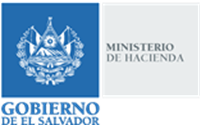 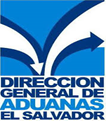 FORMULARIO DE SOLICITUD DE INFORMACIÓN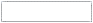 Número de Presentación   Fecha de Presentación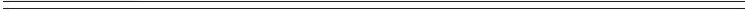 INFORMACIÓN DEL SOLICITANTENombre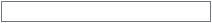 Tipo de documento 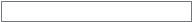 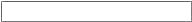 Apellido Número de doc.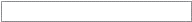 DATOS PARA QUE SE LE NOTIFIQUEForma de Notificación  Correo Electrónico	 Fax	 Correo Certificado PresencialINFORMACIÓN OPCIONALEdad	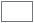 TeléfonoDepartamento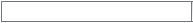 Nivel EducativoNacionalidadMunicipioSi la información es referente a expedientes o declaraciones tributarias, por favor incluir el N.I.T.De conformidad a los artículos 66, literal c) de la LAIP y 5 de la Ley del Registro y Control Especial de Contribuyentes al   FiscoFORMA DE ENTREGA DE LA INFORMACIÓN CD DVD Fotocopia/impresiónFotocopia/ Impresión CertificadaCorreo Electrónico Correo Certificado USB Fax Consulta DirectaNota: Los costos asumidos por el solicitante son: a) de reproducción (determinados de acuerdo a los precios establecidos en la tabla autorizada por la institución); b) envío por correo certificado, mensajería; c) las tasas respectivas en caso se requiera copias certificadas.La entrega estará sujeta al comprobante de pago, en caso se requiera, y a los plazos de entrega de la empresa de correos.Firma/ Huella